VIGILANCE AWARENESS WEEK OBSERVED IN THE VIDYALAYA   OATH TAKING         RALLY ORGANISED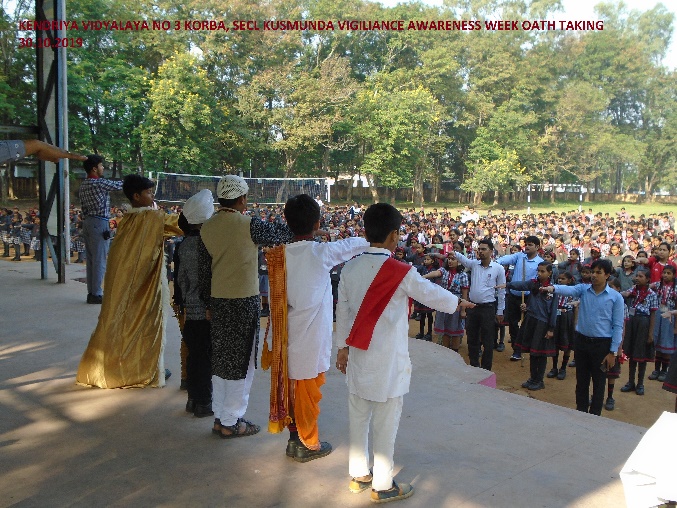 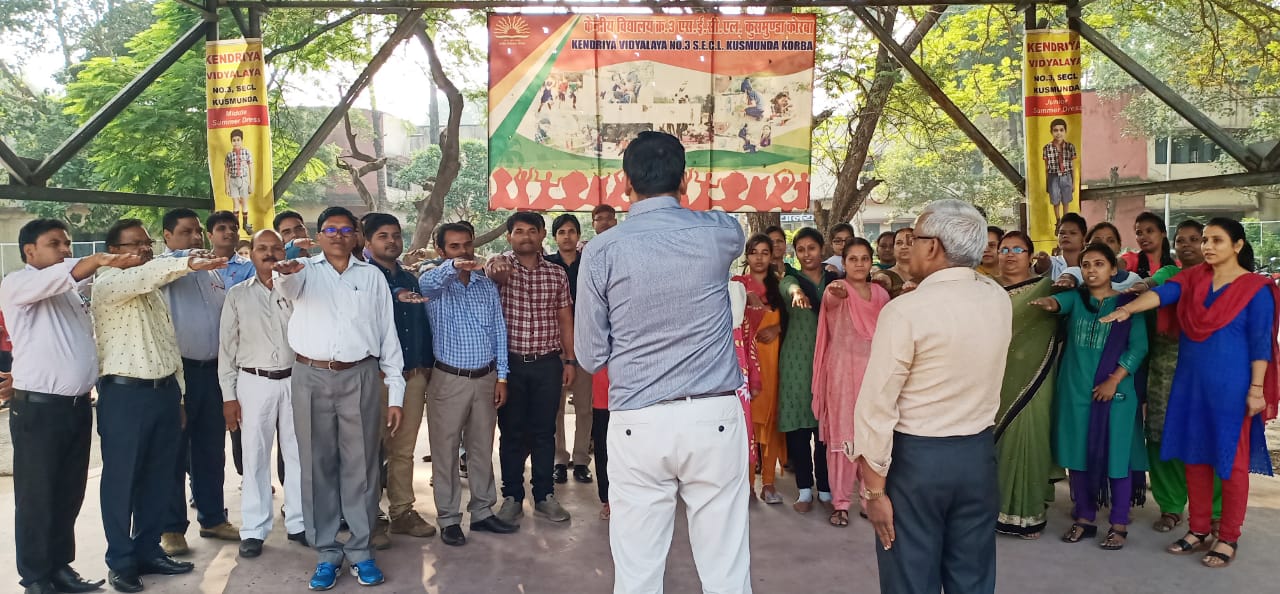 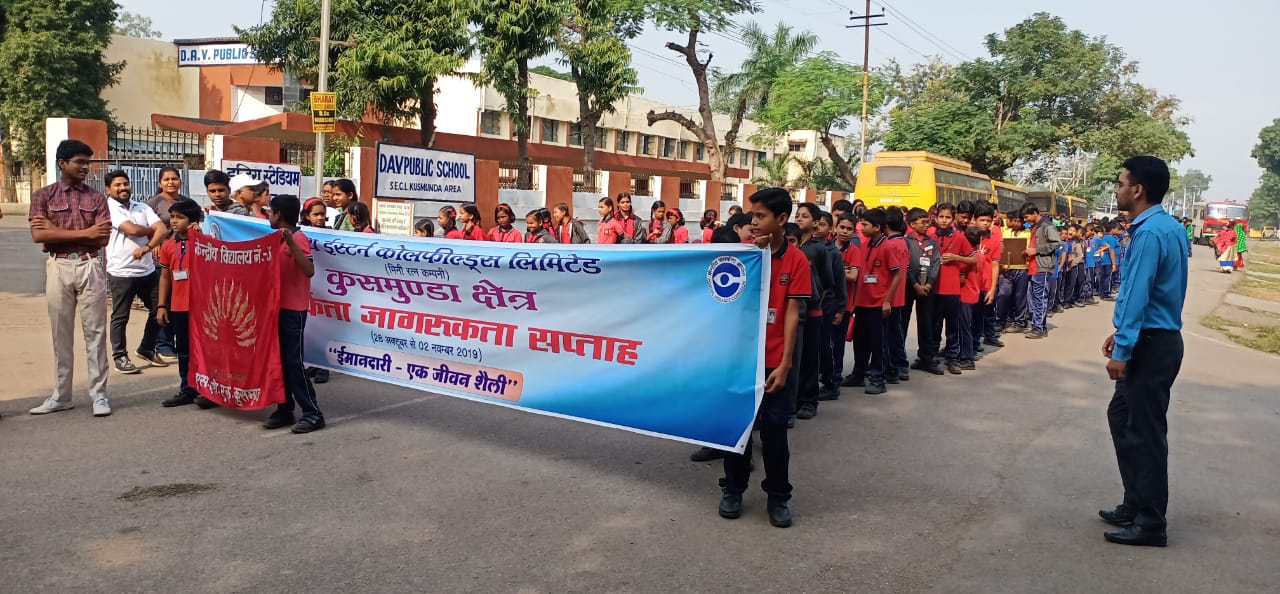 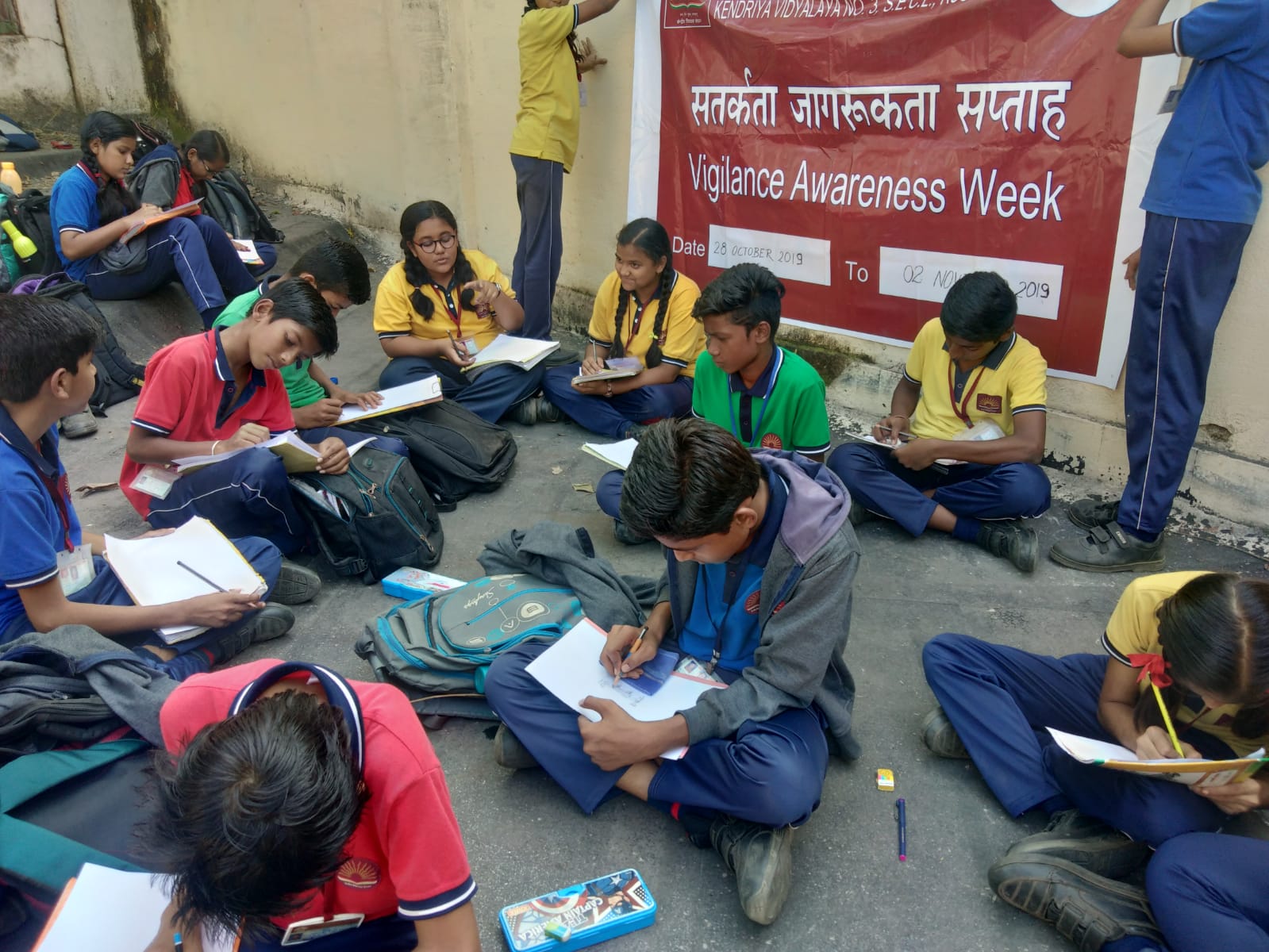 PAINTING COMPETITON ORGANISED.